Положениеоб информировании работниками Муниципального бюджетного учреждения дополнительного образования «Детская школа искусств г.Шарыпово» работодателя о случаях склонения их к совершению коррупционных нарушений и порядке рассмотрения таких сообщенийг.Шарыпово20171. Общие положенияНастоящее положение об информировании работниками Муниципального бюджетного учреждения дополнительного образования «Детская школа искусств г.Шарыпово» (далее Школа) работодателя о случаях склонения их к совершению коррупционных нарушений и порядке рассмотрения таких сообщений (далее Положение) определяет порядок информирования работодателя работниками о случаях склонения работников к совершению коррупционных нарушений. В настоящем Положении используются следующие понятия: - работники школы – физические лица, состоящие с организацией в трудовых отношениях на основании трудового договора; - уведомление – сообщение работника школы об обращении к нему в целях склонения к совершению коррупционных правонарушений; - иные понятия, используемые в настоящем Положении, применяются в том же значении, что и в Федеральном законе от 25 декабря 2008 года № 273-ФЗ «О противодействии коррупции». 2.Порядок информирования работниками работодателяРаботники обязаны информировать работодателя обо всех случаях обращения к ним лиц в целях склонения их к совершению коррупционных правонарушений. В случае поступления к работнику школы обращения в целях склонения к совершению коррупционных правонарушений указанный работник школы обязан незамедлительно устно уведомить работодателя. В течение одного рабочего дня работник школы обязан направить работодателю уведомление в письменной форме. При невозможности направить уведомление в указанный срок (в случае болезни, командировки, отпуска и т.д.) работник школы направляет работодателю уведомление в течение одного рабочего дня после прибытия на рабочее место. В уведомлении должны содержаться следующие сведения: - фамилия, имя, отчество уведомителя, контактный телефон, а также иная информация, которая, по мнению уведомителя, поможет установить с ним контакт; - замещаемая должность; - обстоятельства, при которых произошло обращение в целях склонения к совершению коррупционных правонарушений; - известные сведения о лице (физическом или юридическом), выступившем с обращением в целях склонения к совершению коррупционных правонарушений; - изложение сути обращения (дата и место обращения, к совершению какого действия (бездействия) происходит склонение, предложенная выгода, предполагаемые последствия, иные обстоятельства обращения); - сведения о лицах, имеющих отношение к данному делу, и свидетелях, если таковые имеются;- сведения об информировании органов прокуратуры или других государственных органов об обращении в целях склонения к совершению коррупционных правонарушений (при наличии); - иные известные сведения, представляющие интерес для разбирательства по существу; - подпись уведомителя; - дата составления уведомления. 3.Порядок рассмотрения сообщений работников работодателемРаботодатель рассматривает уведомление и передает его в структурное подразделение или должностному лицу, ответственному за противодействие коррупции в организации, для регистрации в журнале регистрации и учета уведомлений о фактах обращения в целях склонения работников к совершению коррупционных правонарушений (далее - журнал) (приложение к настоящему Положению) в день получения уведомления. Анонимные уведомления передаются в структурное подразделение или должностному лицу, ответственному за противодействие коррупции в школе, для сведения. Анонимные уведомления регистрируются в журнале, но к рассмотрению не принимаются. Проверка сведений, содержащихся в уведомлении, проводится в течение пятнадцати рабочих дней со дня регистрации уведомления. С целью организации проверки работодатель в течение трех рабочих дней создает комиссию по проверке факта обращения в целях склонения работника школы к совершению коррупционных правонарушений (далее – комиссия). Персональный состав комиссии (председатель, заместитель председателя, члены и секретарь комиссии) назначается работодателем и утверждается правовым актом организации. В ходе проверки должны быть установлены: - причины и условия, которые способствовали обращению лица к работнику школы с целью склонения его к совершению коррупционных правонарушений; - действия (бездействие) работника школы, к незаконному исполнению которых его пытались склонить. Результаты проверки комиссия представляет работодателю в форме письменного заключения в трехдневный срок со дня окончания проверки. В заключении указываются: - состав комиссии; - сроки проведения проверки; - составитель уведомления и обстоятельства, послужившие основанием для проведения проверки; - подтверждение достоверности (либо опровержение) факта, послужившего основанием для составления уведомления; - причины и обстоятельства, способствовавшие обращению в целях склонения работника школы к совершению коррупционных правонарушений. В случае подтверждения наличия факта обращения в целях склонения 4 работника школы к совершению коррупционных правонарушений комиссией в заключение выносятся рекомендации работодателю по применению мер по недопущению коррупционного правонарушения. Работодателем принимается решение о передаче информации в органы прокуратуры. В случае если факт обращения в целях склонения работника школы к совершению коррупционных правонарушений не подтвердился, но в ходе проведенной проверки выявились признаки нарушений требований к служебному поведению либо конфликта интересов, материалы, собранные в ходе проверки, а также заключение направляются для рассмотрения на заседании общественного (наблюдательного, попечительского) совета (при наличии) и принятия соответствующего решения, а также представляются работодателю для принятия решения о применении дисциплинарного взыскания в течение двух рабочих дней после завершения проверки.Приложение 1 к Положению об информировании работниками Муниципального бюджетного учреждения дополнительного образования «Детская школа искусств г.Шарыпово» работодателя о случаях склонения их к совершению коррупционных нарушений и порядке рассмотрения таких сообщений Формажурнала регистрации и учета уведомлений о фактах обращенияв целях склонения работников к совершениюкоррупционных правонарушенийПРИНЯТО Общим собранием коллектива школыот 26.08.2017г                                 УТВЕРЖДАЮ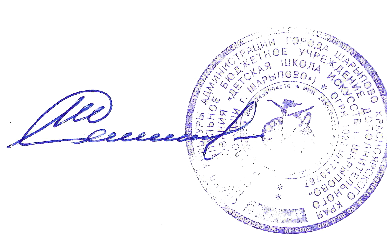 Директор МБУДО «ДШИ г.Шарыпово»________________С.П.Шепель_приказ № 46/01-09 от 01.09.2017г_ N п/пДата регистрацииСведения об уведомителеДата и место обращения. Краткое изложение обстоятельств делаРешение о проведении проверки (дата, номер)Решение, принятое по результатам проверкиДата и исходящий номер направления материалов в органы прокуратурыПримечание12345678